OGŁOSZENIE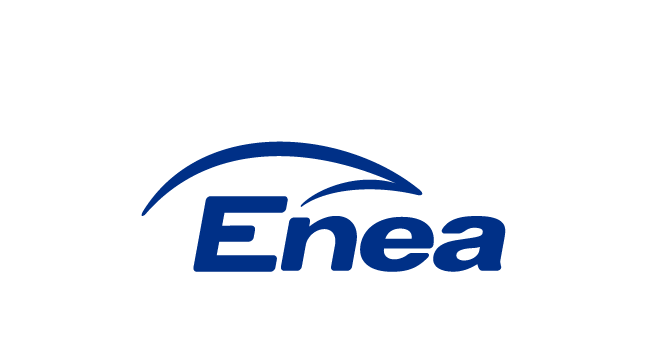 Enea Połaniec S.A.ogłasza przetarg niepublicznyna wykonanie czyszczenia kotłów z nawisów żużla i popiołu w komorze paleniskowej kotłów K1-9 roku 2018wg następujących warunków:Przedmiot zamówienia: Wykonanie czyszczenia kotłów z nawisów żużla i popiołu w komorze paleniskowej kotłów, usuwanie spieków w zimnym leju i nad wygarniaczami żużla na blokach nr1 do 9 oraz na innych obiektach elektrowni przy użyciu sprzętu alpinistycznego w Enea Połaniec S.A. Zakres Usług obejmuje:Usuwanie nawisów żużla i popiołu w komorze paleniskowej kotłów bloków 1-9:Czyszczenie z nawisów żużla i popiołu grodzi kotłów bloków 1-9.Czyszczenie z nawisów żużla i popiołu pionowych powierzchni ogrzewalnych kotła do wysokości 45 m (poziom przewału kotła) - oczyszczenie pasa pionowego o szerokości 1,50m podczas jednego zjazduPrzygotowanie i likwidację miejsca pracy.Montaż i demontaż sprzętu alpinistycznego.Wykonanie i przekazanie Zamawiającemu dokumentacji fotograficznej stanu przed i po zakończeniu prac.Usuwanie spieków w zimnym leju i nad wygarniaczami żużla kotłów bloków 1 do 9:Usunięcie nawisów nad miejscem pracy.Oczyszczenie komory paleniskowej ze spieków w rejonie zimnego leja i odżużlaczy.Przygotowanie i likwidację miejsca pracy.Montaż i demontaż sprzętu alpinistycznego.Wykonanie i przekazanie Zamawiającemu dokumentacji fotograficznej stanu przed i po zakończeniu pracWykonywanie prac alpinistycznych na obiektach elektrowni.Wykonawca we własnym zakresie zabezpiecza sprzęt niezbędny do wykonania Usług.Termin wykonania usługi: do dnia 30czerwiec 2019 r. Zamawiający nie dopuszcza ofert częściowych  i  wariantowych.Opis przygotowania oferty.Ofertę należy złożyć na formularzu „oferta” – Załącznik nr 1 do ogłoszenia.Złożona oferta powinna być opatrzona pieczątką firmową oraz podpisana przez podmiot uprawniony do reprezentacji oferenta.Ofertę należy przesłać do dnia  18. 06.2018r do godz. 12.00 na adres e-mail: teresa.wilk@enea.pl Oferent ponosi wszelkie koszty związane ze sporządzeniem i przedłożeniem oferty.Oferent zobowiązany jest do zachowania w tajemnicy wszelkich poufnych informacji, które uzyskał od Zamawiającego w trakcie opracowywania oferty.Zamawiający zastrzega sobie prawo do przyjęcia lub odrzucenia oferty w każdym czasie przed przekazaniem zamówienia do realizacji bez podania uzasadnienia., co nie skutkuje żadnym roszczeniami oferenta wobec zamawiającego.Zamawiający udzieli zamówienia  wybranemu oferentowi, zgodnie z zapytaniem ofertowym i warunkami ustalonymi podczas ewentualnych negocjacji.Ponadto oferta powinna zawierać: Wynagrodzenie ofertowe  wynagrodzenia ryczałtowo-jednostkowego za:Czyszczenie grodzi kotła XXzł/m2 (słownie XX złoty za jeden metr kwadratowy)Czyszczenie pionowe powierzchni ogrzewalnych kotła czyszczenie pasa pionowego do szerokości 1m i wysokości 45m – XX zł/ (słownie XX złoty za pas)Stawka   rbg  do   rozliczenia powykonawczego usuwania spieków w zimnym leju i nad wygarniaczem żużla oraz prac alpinistycznych na innych obiektach elektrowni XXzł/rbg (słownie XX złoty za roboczogodzinę)  warunki płatności.terminy wykonania,okres gwarancji,okres ważności oferty,oświadczenia:-o zapoznaniu się z zapytaniem ofertowym,-o wyrażeniu zgodny na ocenę zdolności wykonawcy do spełnienia określonych wymagań 
w zakresie jakości, środowiska oraz bezpieczeństwa i higieny pracy, o posiadaniu certyfikatu z zakresu jakości, ochrony środowiska oraz bezpieczeństwa i higieny pracy lub ich braku,o wykonaniu przedmiotu zamówienia zgodnie z obowiązującymi przepisami ochrony środowiska oraz bezpieczeństwa i higieny pracy,o zastosowaniu rozwiązań spełniających warunki norm jakościowych, o zastosowaniu narzędzi spełniających warunki zgodne z wymogami bhp i ochrony środowiska, o kompletności oferty pod względem dokumentacji, o spełnieniu wszystkich wymagań Zamawiającego określonych w zapytaniu ofertowym, o objęciu zakresem oferty wszystkich dostaw niezbędnych do wykonania przedmiotu zamówienia zgodnie z określonymi przez Zamawiającego wymogami oraz obowiązującymi przepisami prawa polskiego i europejskiego.Warunkiem dopuszczenia do przetargu jest dołączenie do oferty:oświadczenia oferenta o wypełnieniu obowiązku informacyjnego przewidzianego w art. 13 lub art. 14 RODO wobec osób fizycznych, od których dane osobowe bezpośrednio lub pośrednio pozyskał, którego wzór stanowi załącznik nr 2 do ogłoszeniaw przypadku gdy oferent jest osobą fizyczną oświadczenia oferenta o wyrażeniu zgody na przetwarzanie przez Enea Połaniec S.A. danych osobowych, którego wzór stanowi załącznik nr 4 do ogłoszenia.Integralną częścią ogłoszenia jest klauzula informacyjna wynikająca z obowiązku informacyjnego Administratora (Enea Połaniec S.A.) stanowiąca Załącznik nr 3 do ogłoszenia.Kryterium oceny ofertOferty zostaną ocenione przez Zamawiającego w oparciu o następujące kryterium oceny:Ad. 1. Kryterium K1 –Wynagrodzenie Ofertowe netto - znaczenie (waga) 100%(porównywana będzie Cena netto   nie zawierająca podatku VAT)gdzieCn – wynagrodzenie  najniższe  z ocenianych Ofert/najniższa wartość oferty (brutto),Co – wynagrodzenie ocenianej Oferty/wartość ocenianej oferty (brutto).Dostawca zobowiązany jest do stosowania Ogólnych Warunków Zakupu usług Enea Połaniec S.A. umieszczonych na stronie:https://www.enea.pl/pl/grupaenea/o-grupie/spolkigrupy-enea/polaniec/zamowieniaWymagania   Zamawiającego w zakresie  wykonywania   prac  na  obiektach   na  terenie  Zamawiającego  zamieszczone są na stronie internetowej https://www.enea.pl/pl/grupaenea/o-grupie/spolki-grupy-enea/polaniec/zamowienia/dokumenty.  Wykonawca  zobowiązany  jest   do  zapoznania  się   z  tymi   dokumentami. Osoby odpowiedzialne za kontakt z oferentami ze strony Zamawiającego:w zakresie technicznym:Kamiński StanisławKierownik  zespołu  urz. Ciepl-mechtel.: +48 15 865 66 81 lub + 48604273669email: stanislaw.kaminski@enea.plSebastian ScisłowskiStarszy  Specjalista d/s blokowychtel.: +48 15 865 66 46 lub + 48698844398email: sebastian.scislowski@enea.plw zakresie formalnym:Teresa WilkSt. specjalista d/s Umówtel. +48 15 865-63 91; fax: +48 15 865 61 88email: teresa.wilk@enea.plPrzetarg prowadzony będzie na zasadach określonych w regulaminie wewnętrznym Enea Połaniec S.A.Zamawiający zastrzega sobie możliwość zmiany warunków przetargu określonych w niniejszym ogłoszeniu lub odwołania przetargu bez podania przyczyn.Załaczniki: .Załącznik nr 1 do ogłoszenia - Wzór ( formularz) ofertyZałącznik nr 2 do ogłoszenia – Wzór oświadczenia wymaganego od wykonawcy w zakresie wypełnienia                                                                  obowiązków informacyjnych przewidzianych w art. 13 lub art. 14 RODO  Załącznik nr 3 do ogłoszenia - Klauzula informacyjna Załącznik nr 4 do ogłoszenia  - Wzór oświadczenia o wyrażeniu zgody na przetwarzanie danych osobowych Załącznik nr 5 do ogłoszenia Specyfikacja istotnych warunków zamówienia  (SIWZ) Załącznik nr 6 do ogłoszenia - Wzór umowy.Załącznik nr 1 do  ogłoszenia FORMULARZ OFERTYDane dotyczące oferenta:Nazwa ....................................................................................................................Siedziba .................................................................................................................Nr telefonu/faksu ....................................................................................................nr NIP.....................................................................................................................adres e-mail: …………………………………………………………………………osoba do kontaktu .................................... nr tel. .............................. e-mail. ...............................NINIEJSZYM SKŁADAMY OFERTĘ w przetargu niepublicznym na wykonanie  czyszczenia kotłów z nawisów żużla i popiołu w komorze paleniskowej kotłów, usuwanie spieków w zimnym leju i nad wygarniaczami żużla na blokach nr1 do 9 oraz na innych obiektach elektrowni przy użyciu sprzętu alpinistycznego w Enea Połaniec S.A. OŚWIADCZAMY, że zapoznaliśmy się z ogłoszeniem o przetargu oraz uznajemy się za związanych określonymi w nim postanowieniami i zasadami postępowania.NINIEJSZYM SKŁADAMY:Szczegółowy zakres przedmiotu oferty.Wynagrodzenie ofertowe Opis profilu działalności oferenta.Oświadczenie o profilu działalności zbliżonym do będącego przedmiotem przetargu, realizowanym o wartości sprzedaży usług nie niższej niż 1 000.000 zł  netto rocznie. Referencje dla wykonanych usług o profilu zbliżonym do usług będących przedmiotem przetargu, potwierdzające posiadanie przez oferenta co najmniej 3-letniego doświadczenia poświadczone co najmniej dwoma listami referencyjnymi, (które zawierają kwoty z umów) dla realizowanych usług o wartości łącznej nie niższej niż  200.000  zł netto.Aktualny odpis z KRS lub oświadczenie o prowadzeniu działalności gospodarczej.Informację o wynikach finansowych oferenta za lata 2014-2016 w formie oświadczenia Zarządu lub właściciela,Oświadczenie oferenta o niezaleganiu ze składkami ZUS i podatkami,Oświadczenie o związaniu niniejszą ofertą przez okres co najmniej 90 dni od daty upływu terminu składania ofert.Oświadczenie że oferent jest czynnym podatnikiem VAT zgodnie z postanowieniami ustawy o podatku VAT.Oświadczenia zawarte w  pkt. 10.6 ogłoszenia Ważne polisę OC na kwotę nie niższą niż 1.000.000 zł (poza polisami obowiązkowymi OC) lub oświadczenie, że oferent będzie posiadał taką polisę przez cały okres świadczenia usług.1PEŁNOMOCNIKIEM oferentów uprawnionym do reprezentowania wszystkich oferentów ubiegających się wspólnie o udzielenie zamówienia oraz do zawarcia umowy2 jest: ____________________________________________________________ dotyczy oferentów wspólnie ubiegających się o udzielenie zamówienia2 niepotrzebne skreślićNiniejszą ofertę wraz z załącznikami składamy na ___ kolejno ponumerowanych stronach.ZAŁĄCZNIKAMI do niniejszej oferty  są:    Dokumenty wymienione w pkt 4 ppkt 4.1 do 4.12.__________________________________    __________________ dnia __ __ _____ roku (podpis oferenta/pełnomocnika oferentaZałącznik nr 2 do ogłoszenia Wzór oświadczenia wymaganego od wykonawcy w zakresie wypełnienia obowiązków informacyjnych przewidzianych w art. 13 lub art. 14 RODO Oświadczam, że wypełniłem obowiązki informacyjne przewidziane w art. 13 lub art. 14 RODO1) wobec osób fizycznych, od których dane osobowe bezpośrednio lub pośrednio pozyskałem w celu złożenia oferty / udział w niniejszym postępowaniu.*…………………………………………..                                                                                           data i podpis uprawnionego przedstawiciela Oferenta)                    ______________________________1) rozporządzenie Parlamentu Europejskiego i Rady (UE) 2016/679 z dnia 27 kwietnia 2016 r. w sprawie ochrony osób fizycznych w związku z przetwarzaniem danych osobowych i w sprawie swobodnego przepływu takich danych oraz uchylenia dyrektywy 95/46/WE (ogólne rozporządzenie o ochronie danych) (Dz. Urz. UE L 119 z 04.05.2016, str. 1). * W przypadku gdy wykonawca nie przekazuje danych osobowych innych niż bezpośrednio jego dotyczących lub zachodzi wyłączenie stosowania obowiązku informacyjnego, stosownie do art. 13 ust. 4 lub art. 14 ust. 5 RODO treści oświadczenia wykonawca nie składa (usunięcie treści oświadczenia np. przez jego wykreślenie).Załącznik nr 3  do  ogłoszenia Klauzula informacyjna Zgodnie z art. 13 i 14 ust. 1 i 2 Rozporządzenia Parlamentu Europejskiego i Rady (UE) 2016/679 z dnia 27 kwietnia 2016 r. w sprawie ochrony osób fizycznych w związku z przetwarzaniem danych osobowych w sprawie swobodnego przepływu takich danych oraz uchylenia dyrektury 95/45/WE (dalej: RODO), informujemy:Administratorem Pana/Pani danych osobowych podanych przez Pana/Panią jest Enea Elektrownia Połaniec Spółka Akcyjna (skrót firmy: Enea Połaniec S.A.) z siedzibą w Zawadzie 26, 28-230 Połaniec (dalej: Administrator).Dane kontaktowe:Inspektor Ochrony Danych - e-mail: eep.iod@enea.pl, telefon: 15 / 865 6383Pana/Pani dane osobowe przetwarzane będą w celu udziału w postępowaniu/przetargu oraz późniejszej ewentualnej realizacji oraz rozliczenia usługi bądź umowy ( art. 6 ust. 1 lit. b Rozporządzenia Parlamentu Europejskiego i Rady (UE) 2016/679 z dnia 27 kwietnia 2016 r. tzw. ogólnego rozporządzenia o ochronie danych osobowych, dalej: RODO). Podanie przez Pana/Panią danych osobowych jest dobrowolne, ale niezbędne do udziału w postępowaniu i późniejszej ewentualnej realizacji usługi bądź umowy.Administrator może ujawnić Pana/Pani dane osobowe podmiotom upoważnionym na podstawie przepisów prawa. Administrator może również powierzyć przetwarzanie Pana/Pani danych osobowych dostawcom usług lub produktów działającym na jego rzecz, w szczególności podmiotom świadczącym Administratorowi usługi IT, księgowe, transportowe, serwisowe, agencyjne. Zgodnie z zawartymi z takimi podmiotami umowami powierzenia przetwarzania danych osobowych, Administrator wymaga od tych dostawców usług zgodnego z przepisami prawa, wysokiego stopnia ochrony prywatności i bezpieczeństwa Pana/Pani danych osobowych przetwarzanych przez nich w imieniu Administratora.Pani/Pana dane osobowe będą przechowywane przez okres wynikający z powszechnie obowiązujących przepisów prawa oraz przez czas niezbędny do dochodzenia roszczeń związanych z przetargiem.Dane udostępnione przez Panią/Pana nie będą podlegały profilowaniu.Administrator danych nie ma zamiaru przekazywać danych osobowych do państwa trzeciego.Przysługuje Panu/Pani prawo żądania: dostępu do treści swoich danych - w granicach art. 15 RODO,ich sprostowania – w granicach art. 16 RODO, ich usunięcia - w granicach art. 17 RODO, ograniczenia przetwarzania - w granicach art. 18 RODO, przenoszenia danych - w granicach art. 20 RODO,prawo wniesienia sprzeciwu (w przypadku przetwarzania na podstawie art. 6 ust. 1 lit. f) RODO – w granicach art. 21 RODO,Realizacja praw, o których mowa powyżej, może odbywać się poprzez wskazanie swoich żądań/sprzeciwu przesłane Inspektorowi Ochrony Danych na adres e-mail: eep.iod@enea.pl.Przysługuje Panu/Pani prawo wniesienia skargi do Prezesa Urzędu Ochrony Danych Osobowych w przypadku, gdy uzna Pan/Pani, iż przetwarzanie danych osobowych przez Administratora narusza przepisy o ochronie danych osobowych.Załącznik nr 4  do   ogłoszenia Wzór oświadczenia o wyrażeniu zgody na przetwarzanie danych osobowych Oświadczam, że wyrażam zgodę na przetwarzanie przez Enea Połaniec S.A. moich danych osobowych w celu związanym z prowadzonym przetargiem na sprzedaż złomu staliwa stopowego elementów młynów węglowych MKM 33 z instalacji Enea Połaniec S.A. …………………………………………..                                                                                           data i podpis uprawnionego przedstawiciela Oferenta)                    ______________________________1) rozporządzenie Parlamentu Europejskiego i Rady (UE) 2016/679 z dnia 27 kwietnia 2016 r. w sprawie ochrony osób fizycznych w związku z przetwarzaniem danych osobowych i w sprawie swobodnego przepływu takich danych oraz uchylenia dyrektywy 95/46/WE (ogólne rozporządzenie o ochronie danych) (Dz. Urz. UE L 119 z 04.05.2016, str. 1). Załącznik  nr  5   do  ogłoszenia Enea Połaniec S.A.Zawada 26, 28-230 Połaniecjako: ZAMAWIAJĄCYprzedstawia: SIWZ NA„Wykonanie czyszczenie kotłów z nawisów żużla i popiołu w komorze paleniskowej kotłów, usuwanie spieków w zimnym leju i nad wygarniaczami żużla na blokach nr1 do 9 oraz na innych obiektach elektrowni przy użyciu sprzętu alpinistycznego w roku 2018”KATEGORIA USŁUG WG KODU CPVPRZEDMIOT ZAMÓWIENIA „Wykonanie czyszczenia kotłów z nawisów żużla i popiołu w komorze paleniskowej kotłów, usuwanie spieków w zimnym leju i nad wygarniaczami żużla na blokach nr1 do 9 oraz na innych obiektach elektrowni przy użyciu sprzętu alpinistycznego” w zakresie:Usuwanie nawisów żużla i popiołu w komorze paleniskowej kotłów bloków 1-9:Czyszczenie z nawisów żużla i popiołu grodzi kotłów bloków 1-9.Czyszczenie z nawisów żużla i popiołu pionowych powierzchni ogrzewalnych kotła do wysokości 45 m (poziom przewału kotła) - oczyszczenie pasa pionowego o szerokości 1,50m podczas jednego zjazduPrzygotowanie i likwidację miejsca pracy.Montaż i demontaż sprzętu alpinistycznego.Wykonanie i przekazanie Zamawiającemu dokumentacji fotograficznej stanu przed i po zakończeniu prac.Usuwanie spieków w zimnym leju i nad wygarniaczami żużla kotłów bloków 1 do 9:Usunięcie nawisów nad miejscem pracy.Oczyszczenie komory paleniskowej ze spieków w rejonie zimnego leja i odżużlaczy.Przygotowanie i likwidację miejsca pracy.Montaż i demontaż sprzętu alpinistycznego.Wykonanie i przekazanie Zamawiającemu dokumentacji fotograficznej stanu przed i po zakończeniu pracWykonywanie prac alpinistycznych na obiektach elektrowni.OPIS PRZEDMIOTU ZAMÓWIENIAPrzedmiotem zamówienia jest wykonanie czyszczenie kotłów z nawisów żużla i popiołu prac w celu przygotowania kotłów K1-9 do remontu w roku 2018 w zakresie wyspecyfikowanym w załączniku nr 1 do SIWZ - zakres rzeczowy i techniczny – Czyszczenie kotłów z nawisów żużla i popiołu w komorze paleniskowej kotłów w Enea Elektrownia Połaniec  S.A. INFORMACJE OGÓLNEElektrownia PołaniecElektrownia ta zlokalizowana jest na terenie województwa świętokrzyskiego nad rzeką Wisłą w okolicy miasta Połaniec. Bloki energetyczne uruchamiano sukcesywnie w latach 1979 - 1983 roku Obecnie elektrownia posiada 7 bloków energetycznych wyposażonych w kotły energetyczne EP-650-137. Dwa z bloków o mocy 225 MW każdy (blok pierwszy i piąty) natomiast pozostałe zostały poddane modernizacji i obecnie mają moc 242 MW. Blok nr 9 o mocy 225 MW wyposażony kocioł fluidalny CFB opalany w 100 % biomasą. Warunki lokalneMapa terenu Elektrowni stanowi Załącznik nr 2 do SIWZTERMIN REALIZACJI PRACPlanowane termin realizacji prac  do   dnia  -30.06-2019 r. Szczegółowe terminy realizacji i czasy reakcji dla prac porządkowych w celu usuwania awarii urządzeń Elektrowni, przedstawia poniższa tabela:Priorytet realizacji Usług określany będzie każdorazowo przez Pełnomocnika Zamawiającego w zleceniu wykonania danych Usług.Wymagane terminy realizacji Usług będą ustalane pisemnie pomiędzy Pełnomocnikami Zamawiającego i Kontrahenta.WYNAGRODZENIERozliczenie Usług polegających na usuwaniu nawisów żużla i popiołu w komorze paleniskowej kotłów nastąpi kosztorysem powykonawczym potwierdzonym przez Zamawiającego na podstawie obmiaru oczyszczonych powierzchni  oraz   wynagrodzenia    ryczałtowo-jednostkowego za:Czyszczenie grodzi kotła XXzł/m2 (słownie XX złoty za jeden metr kwadratowy)Czyszczenie pionowe powierzchni ogrzewalnych kotła czyszczenie pasa pionowego do szerokości 1m i wysokości 45m – XX zł/ (słownie XX złoty za wjazd) Usuwanie spieków w zimnym leju i nad wygarniaczem żużla oraz prac alpinistycznych na innych obiektach elektrowni XXzł/rbg (słownie XX złoty za roboczogodzinę)  - rozliczenie Usług kosztorysem powykonawczym na podstawie potwierdzonej przez Zamawiającego ilości roboczogodzin. ORGANIZACJA REALIZACJI PRACOferent zobowiązany będzie do świadczenia usług przez całą dobę, 7 dni w tygodniu.Organizacja i wykonywanie prac na terenie Elektrowni odbywa się zgodnie z Instrukcją Organizacji Bezpiecznej Pracy (IOBP) dostępna   na   stronie: https://www.enea.pl/pl/grupaenea/o-grupie/spolki-grupy-enea/polaniec/zamowienia/dokumenty..Warunkiem dopuszczenia do wykonania prac jest opracowanie szczegółowych instrukcji bezpiecznego wykonania prac przez Wykonawcę.Na polecenie pisemne prowadzone są prace tylko w warunkach szczególnego zagrożenia, zawarte w IOBP, pozostałe prace prowadzone są na podstawie Instrukcji Organizacji Robót (IOR) opracowanej przez Wykonawcę i zatwierdzonej przez Zamawiającego.Dokumenty wymienione w pkt. 6.2.1 należy przedłożyć Zamawiającemu 2 tygodnie przed planowanym terminem odstawienia instalacji do remontu.Zatwierdzone przez Zamawiającego dokumenty wymienione w pkt. 6.2.2 należy przedłożyć Zamawiającemu 2 tygodnie przed planowanym terminem odstawienia instalacji do remontu.Personel, który będzie wykonywał prace podczas remontu musi posiadać ważne świadectwa kwalifikacyjne uprawniające do zajmowania się eksploatacją urządzeń, instalacji i sieci elektroenergetycznych wytwarzających, przetwarzających, przesyłających i zużywających ciepło i inne urządzenia energetyczne Grupa 2 PKT:1,2,4,6 – w zakresie konserwacji, remontów i montażu       uzyskane na podstawie przepisów prawa energetycznego.Wykonawca jest zobowiązany do przestrzegania zasad i zobowiązań zawartych w IOBP Wykonawca jest zobowiązany do zapewnienia zasobów ludzkich i narzędziowych. Wykonawca będzie uczestniczył w spotkaniach koniecznych do realizacji, koordynacji i współpracy.Wykonawca zabezpieczy:niezbędne wyposażenie, a także środki transportu nie będące na wyposażeniu instalacji oraz w dyspozycji Zamawiającego konieczne do wykonania Usług, w tym specjalistyczny sprzęt; pracowników z wymaganymi uprawnieniami;Wykonawca  będzie świadczył Usługi zgodnie z:ustawą Prawo energetyczne, Prawo energetyczne ust. z dn. 10 kwietnia 1997. Prawo energetyczne Dz.U. 1997 nr 54 poz. 348 ze wszystkimi zmianamiustawą Prawo budowlane ust. z dn. 7 lipca 1994 Prawo Budowlane Dz.U. 1994 nr 89 poz. 414 ze wszystkimi zmianamiustawą o dozorze technicznym, Ustawa z dnia 21 grudnia 2000 r. o dozorze technicznym Dz.U. 2000 nr 122 poz. 1321 ze wszystkimi zmianamiustawą Prawo ochrony środowiska; Ustawa z dnia 27 kwietnia 2001 r. Prawo ochrony środowiska Dz.U. 2001 nr 62 poz. 627 ze wszystkimi zmianamiustawą o odpadach; Ustawa z dnia 14 grudnia 2012 r. o odpadach Dz.U. 2013 poz. 21 ze wszystkimi zmianamiMIEJSCE ŚWIADCZENIA USŁUGStrony uzgadniają, że Miejscem świadczenia Usług będzie teren elektrowni zamawiającego  w Zawadzie 26, 28-230 Połaniec. RAPORTY I ODBIORYKontrahent będzie składał Zamawiającemu w dniach od poniedziałku do piątku codzienne raporty z realizacji Umowy. Raporty będą składane w formie elektronicznej.Raporty będą stanowić podstawę do sporządzenia protokołów odbioru Usług zgodnie z OWUW. Wzory raportów będą uzgadniane przez Strony wg potrzeb Zamawiającego.Dokumentacja wymagana przez Zamawiającego.REGULACJE PRAWNE,PRZEPISY I NORMYWykonawca będzie przestrzegał polskich przepisów prawnych łącznie z instrukcjami i przepisami wewnętrznych Zamawiającego takich jak dotyczące przepisów przeciwpożarowych i ubezpieczeniowych.Wykonawca ponosi koszty dokumentów, które należy zapewnić dla uzyskania zgodności z regulacjami prawnymi, normami i przepisami (łącznie z przepisami BHP).Obok wymagań technicznych, należy przestrzegać regulacji prawnych, przepisów i norm, które wynikają z ostatnich wydań dzienników ustaw i dzienników urzędowych.Złączniki do SIWZ:Załacznik nr 1 do SIWZ - Zakres usługZałacznik nr 2  do SIWZ  - Mapa terenu   ElektrowniDokumenty właściwe dla ENEA POŁANIEC S.AOgólne Warunki Zakupu TowarówOgólne Warunki Zakupu Usług Instrukcja Ochrony PrzeciwpożarowejInstrukcja Organizacji Bezpiecznej PracyInstrukcja Postepowania w Razie Wypadków i Nagłych ZachorowańInstrukcja Postępowania z OdpadamiInstrukcja Przepustkowa dla Ruchu materiałowegoInstrukcja Postępowania dla Ruchu Osobowego i PojazdówInstrukcja w Sprawie Zakazu Palenia TytoniuZałącznik do Instrukcji Organizacji Bezpiecznej Pracy-dokument związany nr 4 Zmiana adresu dostarczania dokumentów zobowiązaniowychdostępne https://www.enea.pl/pl/grupaenea/o-grupie/spolki-grupy-enea/polaniec/zamowienia/dokumenty.Załącznik nr  1 do SIWZZakres usługZakres usług obejmuje Wykonanie czyszczenia kotłów z nawisów żużla i popiołu w komorze paleniskowej kotłów, usuwanie spieków w zimnym leju i nad wygarniaczami żużla na blokach nr1 do 9 oraz na innych obiektach elektrowni przy użyciu sprzętu alpinistycznego.Zakres Usług obejmuje:Usuwanie nawisów żużla i popiołu w komorze paleniskowej kotłów bloków 1-9:Czyszczenie z nawisów żużla i popiołu grodzi kotłów bloków 1-9.Czyszczenie z nawisów żużla i popiołu pionowych powierzchni ogrzewalnych kotła do wysokości 45 m (poziom przewału kotła) - oczyszczenie pasa pionowego o szerokości 1,50m podczas jednego zjazduPrzygotowanie i likwidację miejsca pracy.Montaż i demontaż sprzętu alpinistycznego.Wykonanie i przekazanie Zamawiającemu dokumentacji fotograficznej stanu przed i po zakończeniu prac.Usuwanie spieków w zimnym leju i nad wygarniaczami żużla kotłów bloków 1 do 9:Usunięcie nawisów nad miejscem pracy.Oczyszczenie komory paleniskowej ze spieków w rejonie zimnego leja i odżużlaczy.Przygotowanie i likwidację miejsca pracy.Montaż i demontaż sprzętu alpinistycznego.Wykonanie i przekazanie Zamawiającemu dokumentacji fotograficznej stanu przed i po zakończeniu pracWykonywanie prac alpinistycznych na obiektach elektrowni.Wykonawca we własnym zakresie zabezpiecza sprzęt niezbędny do wykonania Usług.Warunki realizacji:Usługi będą wykonywane przez ekipę alpinistów posiadających uprawnienia alpinistyczne i energetyczne.Termin realizacji  do  dnia  31.12.2018Szczegółowe terminy realizacji na poszczególnych blokach energetycznych uzgadniane będą na podstawie zgłoszenia telefonicznego.Przystąpienie do realizacji zgłoszenia (czas reakcji):W przypadku awarii: 8 godzin od chwili zgłoszeniaW przypadku konieczności wykonania prac przed planowanym remontem: 24 godziny od chwili zgłoszeniaZałącznik   nr  2 do   SIWZMapa  terenu   ElektrowniZałacznik   nr  3 do   SIWZZakładowe Normatywy Pracochłonnosci zamawiającego ( ZNP)  -   jako   osobny   załacznikZałącznik nr 6  do  ogłoszenia WZÓR UMOWYZałącznik nr 4 do Umowy nr DZ/O/………/…………….………/2018/…………………………………../3111LISTA PEŁNOMOCNIKÓW ZAMAWIAJĄCEGOWzór Załącznik nr 5 do Umowy nr DZ/O/………/…………….………/2018/…………………………………../3111LISTA PEŁNOMOCNIKÓW WYKONAWCYWzór Załącznik nr 6 do Umowy nr DZ/O/………………………./2018/……………………………/3111WYKAZ PODWYKONAWCÓW NAZWA KRYTERIUMWAGA (udział procentowy)(W)Wynagrodzenie Ofertowe netto100%50532000-3Usługi sprzątania obiektów energetycznych przy pomocy specja Usługi sprzątania obiektów energetycznych przy pomocy specjaElektrowniaLokalizacjaZawada, około 3km na wschód od miasta Połaniec,  PolskaWysokość nad poziomem morzam161AtmosferyczneCiśnienie powietrza kPa99.5Temperatura średniorocznaC7.7Temperatura minimalnaC-27Temperatura maksymalnaC35Wilgotność względna: Średnioroczna%78.3Róża wiatrów:Średnia prędkość wiatru m/s                           PN-77/B-02011 –1-sza strefa obciążenia wiatrem.Przeważają wiatry zachodnie o prędkości 2.5 m/sObciążenie śniegiemN/m2Zgodnie z PN-80/B-02010 – 2-ga strefa obciążenia śniegiemWarunki sejsmiczne GNie ma zastosowaniaKlasa UsługiMaksymalny czas reakcjiMaksymalny czas realizacjiRealizacja w czasieUsługi krytyczne awaryjne8 godziny24 godzin lub uzgodniony z Zamawiającym24/7 dniUsługi planowe24 godzin5 dni lub uzgodniony z ZamawiającymDni robocze 6:00-18:00L.p.DokumentacjaWymagana[x]Dokument źródłowyAPRZED  ROZPOCZĘCIEM  PRACPRZED  ROZPOCZĘCIEM  PRACWniosek o wydanie przepustek tymczasowych dla PracownikówxInstrukcja przepustkowa dla ruchu osobowego i pojazdów nr I/DK/B/35/2008Wniosek o wydanie przepustek tymczasowych dla pojazdówxInstrukcja przepustkowa dla ruchu osobowego i pojazdów nr I/DK/B/35/2008Wniosek – zezwolenie na wjazd i parkowanie na terenie obiektów energetycznychxInstrukcja przepustkowa dla ruchu osobowego i pojazdów nr I/DK/B/35/2008Wykazy pracowników skierowanych do wykonywania prac na rzecz ENEA Elektrownia Połaniec S.A. wraz z podwykonawcami ( Załącznik Z1 dokumentu związanego nr 3 do IOBP)xInstrukcja organizacji bezpiecznej pracy w Enea Elektrownia Połaniec S.A nr I/DB/B/20/2013 Karta Informacyjna Bezpieczeństwa i Higieny Pracy dla Wykonawców – Z2 (Załącznik do zgłoszenia Z1 dokumentu związanego nr 3 do IOBP )xInstrukcja organizacji bezpiecznej pracy w Enea Elektrownia Połaniec S.A nr I/DB/B/20/2013Zakres prac( uzgodniony i zatwierdzony )xProjekt techniczny	 (uzgodniony i zatwierdzony)Harmonogram realizacji prac ( uzgodniony i zatwierdzony ) Przewidywany - Plan odpadów przewidzianych do wytworzenia 
w związku z realizowaną umową rynkową, zawierający prognozę : rodzaju odpadów, ilości oraz planowanych sposobach ich zagospodarowania (Załącznik Z-2)Instrukcja postępowania z odpadami wytworzonymi w  Elektrowni Połaniec  nr I/TQ/P/41/2014Plan Kontroli i Badań ( uzgodniony przez strony i zatwierdzony )Uzgodniona z UDT Technologia naprawy ( dla urządzeń poddozorowych )  BW TRAKCIE  REALIZACJI  PRACW TRAKCIE  REALIZACJI  PRACRaport z inspekcji wizualnej XUzgodniona z UDT Technologia naprawy ( dla urządzeń poddozorowych )  Tygodniowy raport realizacji prac wraz z aspektami BHPxFoty pomiaroweDokumentacja fotograficzna ( stan zastany )Uzgodnienia zmiany zakresu prac ( uzgodniony przez strony i zatwierdzony ) xZmiany harmonogramu realizacji prac ( uzgodniony przez strony i zatwierdzony ) xProtokoły odbiorów częściowych ( uzgodniony przez strony i zatwierdzony )xCPO  ZAKOŃCZENIU  PRACPO  ZAKOŃCZENIU  PRACZestawienie materiałów podstawowych użytych do remontu, 
z podaniem gatunku materiałów, numeru wytopu, zastosowania 
oraz numeru atestu/ówZestawienie materiałów dodatkowych do spawania z podaniem gatunku, średnicy oraz numeru atestu/ówLista spawaczy uczestniczących w zadaniuLista WPS-ów zastosowanych w zadaniuLista sprzętu spawalniczego zastosowanego w realizacjiProtokoły z badań nieniszczących /NDT/Protokoły z pomiarów luzów itp.Przewodnik warsztatowy wykonanych pracPoświadczenia / OświadczeniaxSzkice, rysunki – dokumentacja pomontażowa z naniesionymi zmianamiProtokół kontroli spełnienia minimalnych wymagań dotyczących bezpieczeństwa i higieny pracy w zakresie uzytkowania maszynyInstrukcja przeprowadzania oceny minimalnych wymagań dotyczących bezpieczeństwa i higieny pracy w zakresie uzytkowania maszyny nr I/MR/P/9/2012 Zgłoszenie gotowości urządzeń do odbioruRaport końcowy z wykonanych prac zawierający uwagi / zalecenia dotyczące remontowanego urządzenia/obiektu,  w tym  układów i urządzeń współdziałających oraz dokumentację zdjęciowąxProtokoły odbiorów końcowy ( uzgodniony przez strony i zatwierdzony )xProtokoły odbioru do uruchomienia i po ruchu próbnymxlpImię i nazwiskoStanowiskoZakres nadzoruNr tel.e-maillpImię i nazwiskoStanowiskoZakres odpowiedzialnościNr tel.e-maillpNazwa podwykonawcyZakres prac